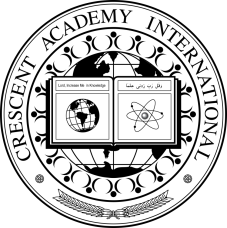 Crescent Academy International - Service HoursFirst & Last Name: _________________________________  Student Grade: ___________________________ Year: ______________Directions: All events must be signed by the supervising adult (your advisor, business owner/manager, etc.) to receive credit. All spaces must be completed and verified for ALL events you do. Any community service that cannot be verified (checked) will not be considered or counted.Community Service Total:	________________ (Hours & Minutes)DateActivity Description(Describe what you did & where) Organization (Name)Supervisor’s(Name & Phone #)Start (Time)End (Time)Total(Time)Supervisor’s(Signature)